Η Καρδιολογική Κλινική του Πανεπιστημιακού Νοσοκομείου Πατρών σε συνεργασία με το Δήμο Πατρέων διοργανώνει για 2η συνεχή χρονιά ανοικτή ενημερωτική εκδήλωση την Κυριακή 09/06/2019 και ώρα 10:00-13:00 στην Αγορά Αργύρη με θέμα: Καρδιολογικά Ζητήματα που αφορούν το κοινό της Πάτρας. Οργάνωση : Γ. Χάχαλης, Κ. Πελετίδης,Θ. Τουλγαρίδης, Γ. ΣούφραςΕισαγωγή : Γ. Χάχαλης, Κ. Πελετίδης1ο Στρογγυλό Τραπέζι  10:30-11:30Πρόεδροι: Ν. Βλασσοπούλου, Γ. Τσίγκας, Ν. Γράψας1) Πόσο συχνά είναι τα καρδιαγγειακά νοσήματα (Α. Φίλιας)2) Υψηλή πίεση, υψηλή χοληστερίνη (χοληστερόλη) (Ι. Μηλιόρδος)3) Κάπνισμα, σακχαρώδης διαβήτης, παχυσαρκία (Ν. Καλοβρεντή)2ο Στρογγυλό Τραπέζι  11:30-12:30Πρόεδροι : Ν. Κουτσογιάννης, Ι. Ξανθοπούλου, Ι. Χριστοδούλου4) Έμφραγμα μυοκαρδίου (Φ. Παπανικολάου )5) Αγγειοπλαστική, εγχείρηση bypass (Δ. Κτενάς)6) Κολπική μαρμαρυγή, βραδυκαρδίες για βηματοδότη, κακοήθεις αρρυθμίες για απινιδωτή (A. Περπερής)3ο Στρογγυλό Τραπέζι 12:30-13:15Πρόεδροι :  Γ. Αλμπάνης, Γ. Σούφρας, Α. Περπερής7) Ανακοπή, αιφνίδιος θάνατος (Α. Σολωμού)8) Πρόληψη μετά από έμφραγμα, αγγειοπλαστική ή εγχείρηση bypass (Κ. Σταύρου)Συντονισμός συζήτησης 13:15-13:30Γ. Χάχαλης, Θ. Τουλγαρίδης9) Ερωτήσεις από το κοινό  ΕΛΛΗΝΙΚΗ ΔΗΜΟΚΡΑΤΙΑ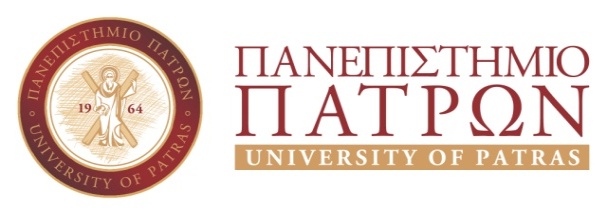 ΙΑΤΡΙΚΟ ΤΜΗΜΑ-ΠΑΘΟΛΟΓΙΚΗ ΚΛΙΝΙΚΗΚΑΡΔΙΟΛΟΓΙΚΟ ΤΜΗΜΑ ΠΑΝΕΠΙΣΤΗΜΙΑΚΟ ΝΟΣΟΚΟΜΕΙΟ265 00, ΡΙΟ – ΠΑΤΡΑ Γεώργιος ΧάχαληςΚαθηγητής-Δ/ντης Καρδιολογίας Πανεπιστημίου Πατρών Τηλ: 2610-999281e-mail: hahalisg@yahoo.com